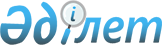 О дополнительных положениях по таможенному оформлению
					
			Утративший силу
			
			
		
					Приказ Председателя Агентства таможенного контроля Республики Казахстан от 23 мая 2003 года N 237. Зарегистрирован в Министерстве юстиции Республики Казахстан 24 мая 2003 года N 2306. Утратил силу приказом Министра финансов Республики Казахстан от 22 мая 2015 года № 321      Сноска. Утратил силу приказом Министра финансов РК от 22.05.2015 № 321.      В соответствии со статьей 269 Таможенного кодекса Республики Казахстан приказываю: 

      1. Утвердить прилагаемые Требования к обустройству пунктов пропуска при конклюдентной форме декларирования. 

      2. Управлению правового обеспечения Агентства таможенного контроля Республики Казахстан (Ансарова И.Ы.) обеспечить государственную регистрацию настоящего приказа в Министерстве юстиции Республики Казахстан. 

      3. Пресс-службе Агентства таможенного контроля Республики Казахстан (Конлыбаева А.А.) обеспечить опубликование настоящего приказа в средствах массовой информации. 

      4. Контроль за исполнением настоящего приказа оставляю за собой. 

      5. Настоящий приказ вступает в силу со дня государственной регистрации в Министерстве юстиции Республики Казахстан.       Председатель 

Утверждены          

приказом Председателя    

Агентства таможенного контроля 

Республики Казахстан     

от 23 мая 2003 года N 237  

"О дополнительных положения  

по таможенному оформлению"   Требования 

к обустройству пунктов пропуска 

при конклюдентной форме декларирования  

1. Общие положения       1. Настоящие Требования к обустройству пунктов пропуска при конклюдентной форме декларирования (далее - Требования) разработаны в соответствии со статьей 269 Таможенного кодекса Республики Казахстан (далее - Таможенный кодекс) и устанавливают обустройство мест, специально обозначенных таким образом, чтобы лицо могло сделать осознанный выбор для декларирования товаров. 

      2. Для целей применения конклюдентной формы декларирования в пунктах пропуска обустраиваются места для применения системы "зеленого и красного коридоров". 

      3. Решение о применении в международном пункте пропуска системы "зеленого и красного коридоров" принимается уполномоченным органом по вопросам таможенного дела. 

      4. Применение системы "зеленого и красного коридоров" предусматривает самостоятельный выбор физическим лицом, следующим через таможенную границу Республики Казахстан, формы декларирования и соответствующего ей коридора для таможенного оформления и таможенного контроля перемещаемых им товаров. 

      5. Выбор формы декларирования и соответствующего ей коридора для таможенного оформления и таможенного контроля товаров, перемещаемых несовершеннолетними лицами, производится сопровождающим лицом. 

      6. "Зеленый коридор" - льготный порядок перемещения товаров физическими лицами, следующими через международные пункты пропуска на таможенной границе Республики Казахстан и не имеющими в ручной клади и сопровождаемом багаже товаров, подлежащих обязательному письменному декларированию в соответствии со статьей 289 Таможенного кодекса. 

      7. Неприменение отдельных форм таможенного контроля в "зеленом коридоре" не означает, что лица освобождаются от обязанностей соблюдать таможенное законодательство Республики Казахстан. 

      8. "Красный коридор" - порядок таможенного контроля товаров, перемещаемых физическими лицами, следующими через международные пункты пропуска на таможенной границе Республики Казахстан, с использованием форм таможенного контроля, достаточных для обеспечения соблюдения таможенного законодательства Республики Казахстан, применяемый к физическим лицам, имеющим в ручной клади и сопровождаемом багаже товары, подлежащие обязательному письменному декларированию в соответствии со статьей 265 Таможенного кодекса. 

      9. Начало и окончание "зеленого" и "красного" коридоров устанавливается таможенным органом в пределах зоны таможенного контроля. 

      10. В исключительных случаях, по решению уполномоченного органа по вопросам таможенного дела, "зеленый коридор" может быть временно закрыт. Такое решение может быть принято с учетом оперативной обстановки, сложившейся в пункте пропуска, особенностей какой-либо следующей через таможенную границу Республики Казахстан категории лиц, специфики государств, из которых могут ввозиться, либо в которые могут вывозиться товары, запрещенные в соответствии с законодательством Республики Казахстан к ввозу в Республику Казахстан и вывозу из Республики Казахстан.  

2. Требования к пунктам пропуска на границе для применения 

"зеленого и красного коридоров"       11. Система "зеленого и красного коридоров" применяется при наличии в зоне таможенного контроля пункта пропуска на границе не менее одного коридора, оборудованного в соответствии с требованиями "зеленого коридора", и не менее одного коридора, оборудованного с учетом требований к "красному коридору". 

      12. Количество коридоров определяется таможенным органом. 

      13. При обустройстве "зеленого и красного коридоров" применяются следующие требования: 

      1) коридоры в зависимости от плана здания пункта пропуска должны располагаться за пределами мест выдачи багажа; 

      2) технология таможенного контроля, включая досмотр, должна быть организована так, чтобы обеспечить следование физических лиц через зону таможенного контроля от места выдачи багажа до выхода (при прилете) и от места входа до места регистрации авиабилетов и багажа (при вылете); 

      3) направление движения по каждому коридору должно быть четко обозначено; 

      4) место входа в коридор должно быть обозначено поперечной полосой на полу шириной 10 сантиметров на ширину всего коридора, а также графическим символом в виде четырехугольника: 

      шириной 100 сантиметров, высотой 50 сантиметров; 

      периметр и диагональ (от верхнего правого угла к левому нижнему углу) символа обозначаются соответственно: 

      для "красного коридора" - красной линией шириной 10 сантиметров; 

      для "зеленого коридора" - зеленой линией шириной 10 сантиметров; 

      на площадь символа белого цвета наносится надпись на государственном, русском, английском языках соответственно: 

      для "зеленого коридора" - "Зеленый коридор"; 

      для "красного коридора" - "Красный коридор". 

      14. Входы в "зеленый" и "красный" коридоры должны быть оборудованы стендами с информацией, содержащей условия выбора формы декларирования, таможенного контроля, порядок таможенного оформления в каждом из них, в том числе порядок заполнения пассажирской таможенной декларации с указанием перечня товаров, подлежащих обязательному письменному декларированию, и ответственности физических лиц за сокрытие от таможенного контроля либо недостоверное декларирование товаров, перемещаемых ими через таможенную границу Республики Казахстан. 

      15. Информация на стендах должна быть изложена на государственном, русском и английском языках, а также любом другом языке, использование которого таможенным органом будет признано целесообразным. 

      Таможенный орган обязан своевременно вносить необходимые изменения в информационные материалы. 

      16. Помещения или зоны пунктов пропуска, расположенные перед зонами таможенного контроля должны быть оборудованы столами для заполнения бланков пассажирских таможенных деклараций с запасом бланков и образцами их заполнения. 

      17. Для консультирования физических лиц в информационной зоне должны находиться должностные лица таможенного органа, имеющие достаточный опыт практической работы. 

      18. "Зеленый" и "красный" коридоры должны быть оснащены системами телевизионного наблюдения. 
					© 2012. РГП на ПХВ «Институт законодательства и правовой информации Республики Казахстан» Министерства юстиции Республики Казахстан
				